ПРЕСС- КОНФЕРЕНЦИЯ по II Республиканскому конкурсу «Караван Доброты» ОО «Ассоциация деловых женщин по  Туркестанской области»Дата проведения: 19 сентября 2019 г., 12:00Место проведения:  г. Туркестан, пресс-центр Ассоциации деловых женщин по Туркестанской области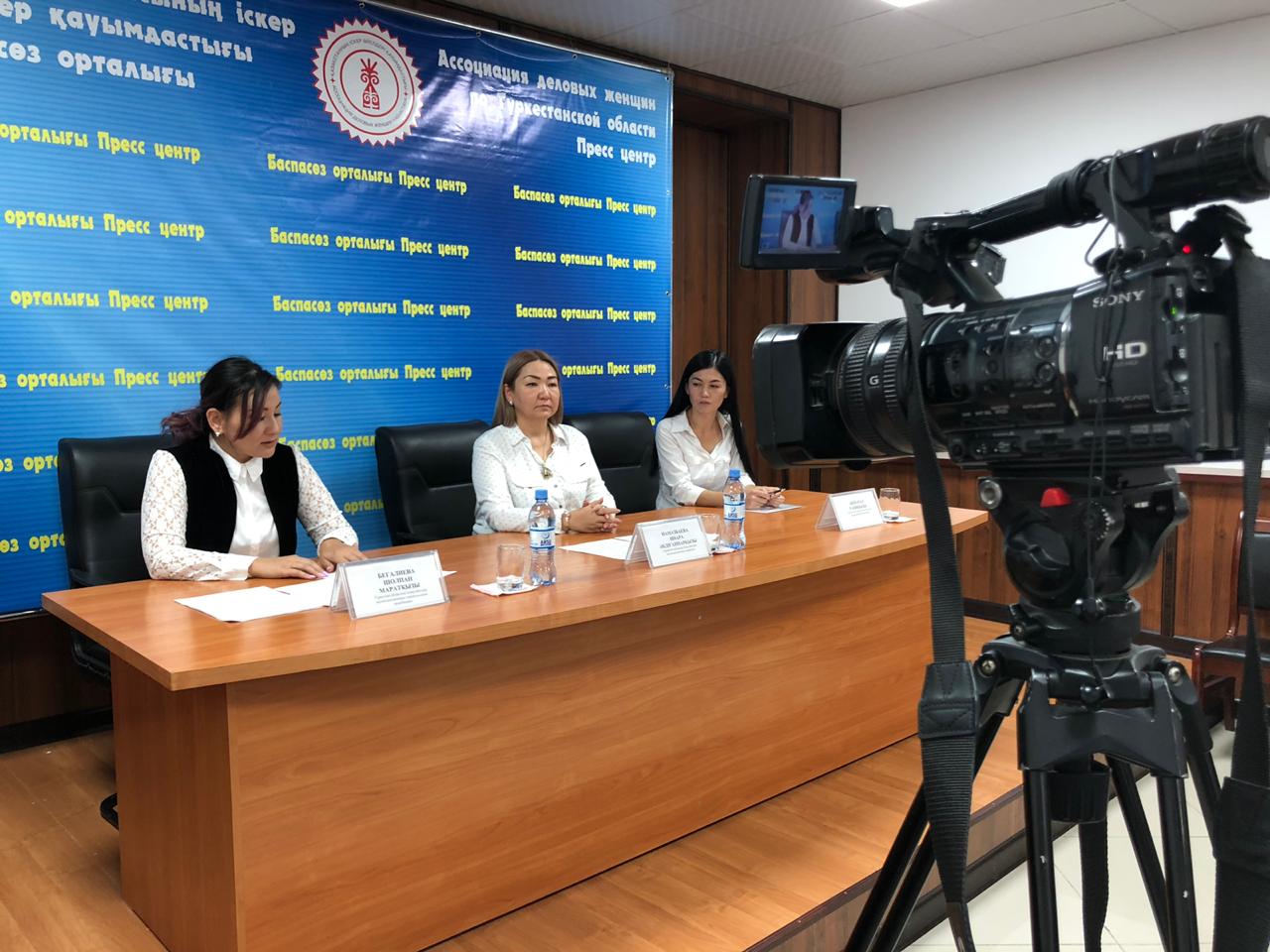 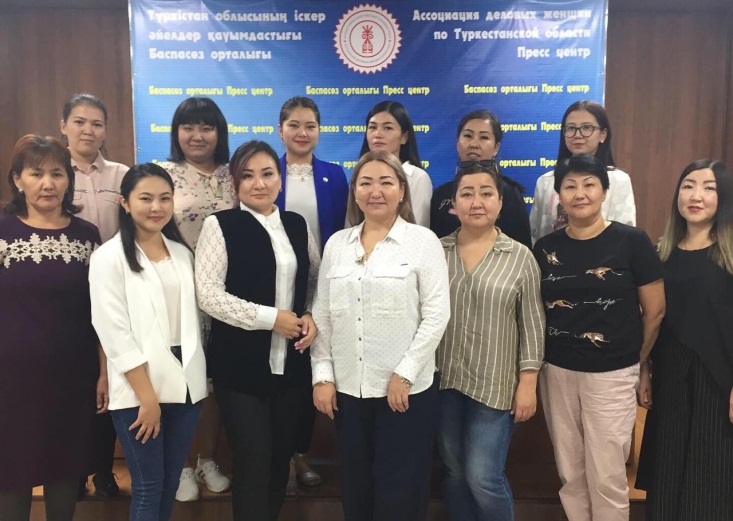 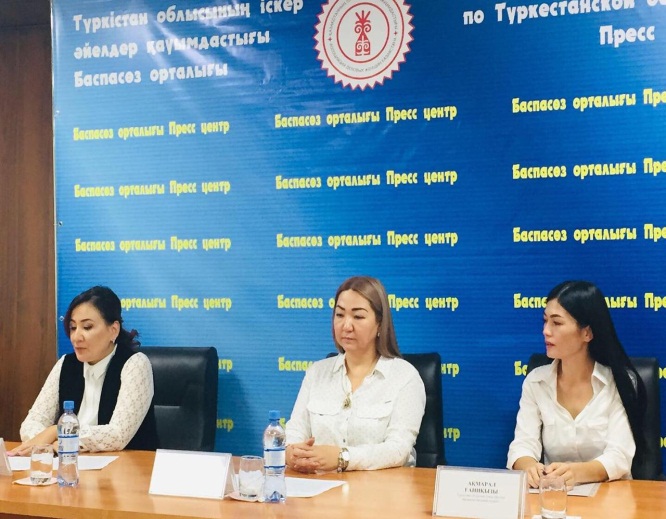 СПИСОК  УЧАСТНИКОВ                                                                                                             СПИСОК СМИССЫЛКИ НА ПУБЛИКАЦИИTuranTV Turkestanhttps://www.youtube.com/watch?v=HAng_6Dn-iE&feature=youtu.be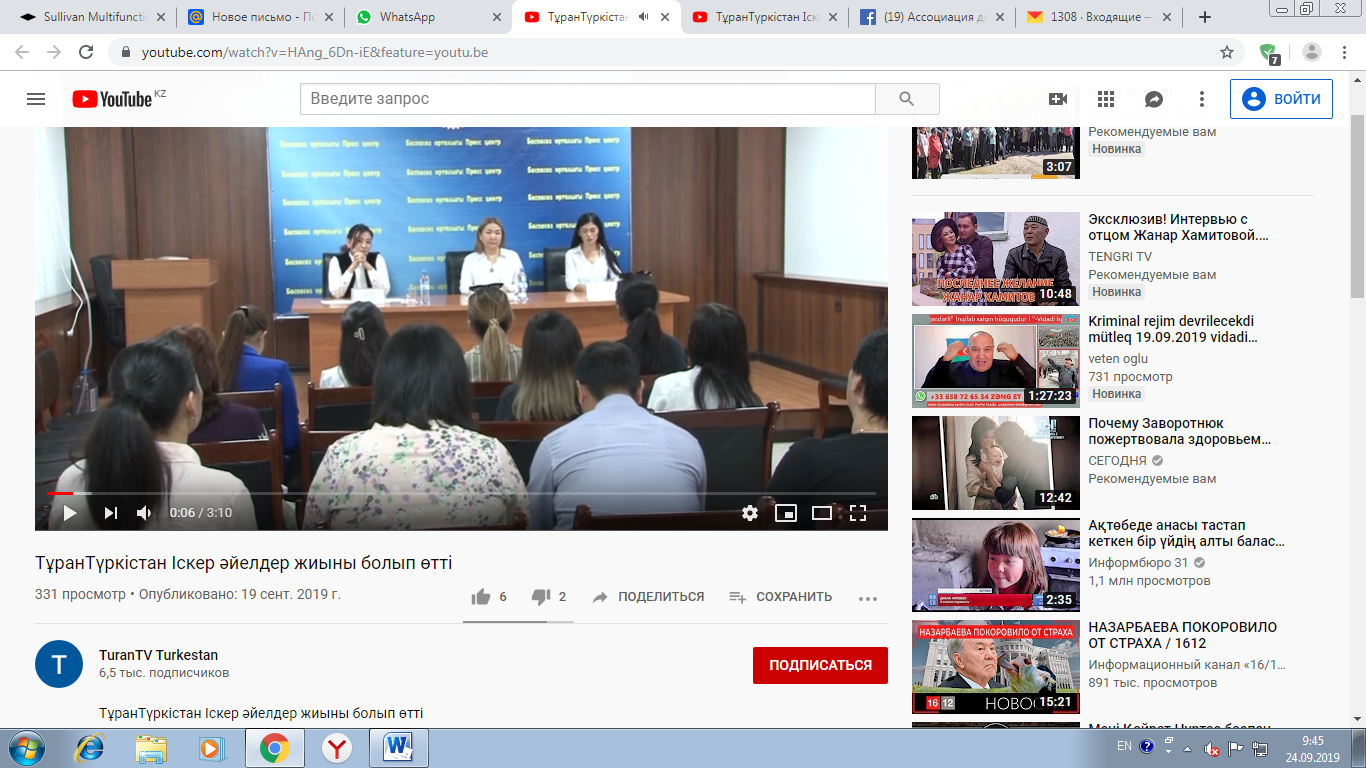 https://m.facebook.com/story.php?story_fbid=771604159925823&id=100012287388339 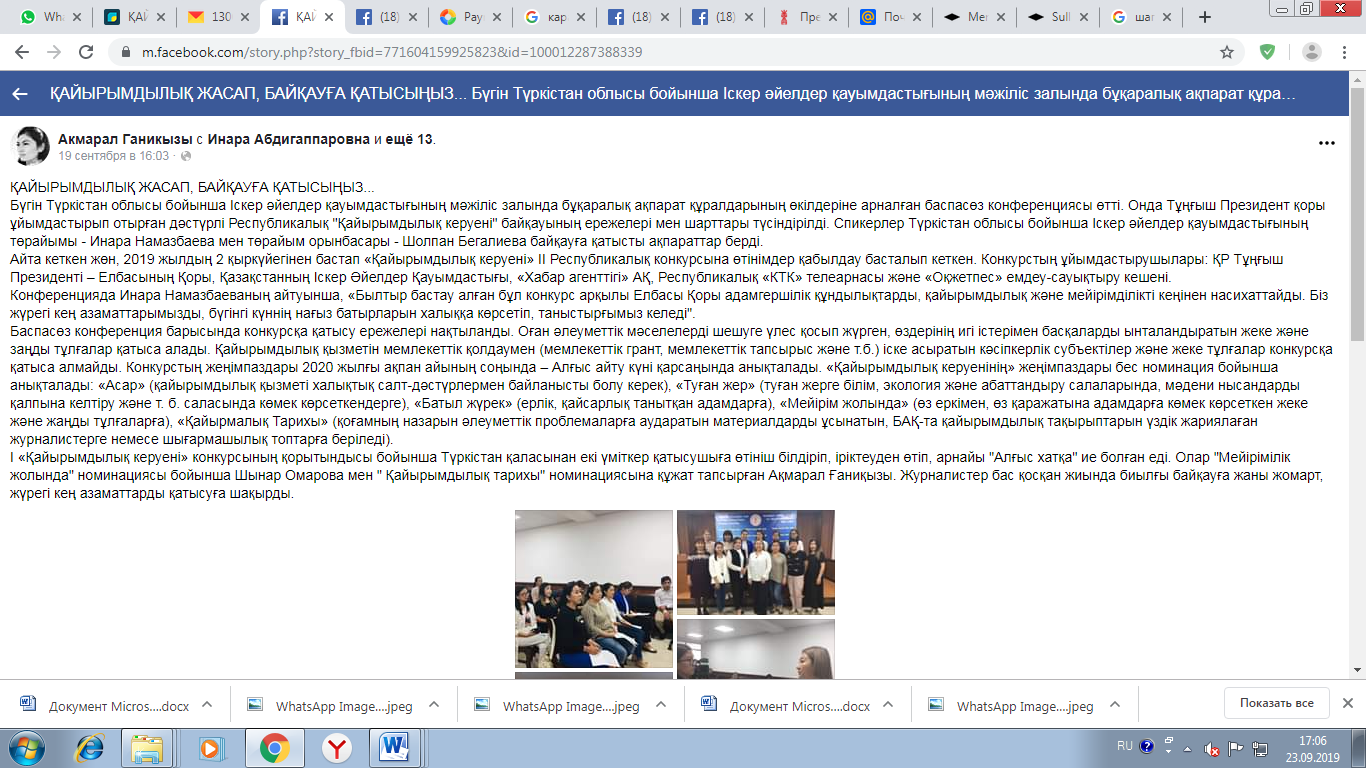 Информационный портал «yassy-tur.kz»http://yassy-tur.kz/%d2%9b%d0%b0%d0%b9%d1%8b%d1%80%d1%8b%d0%bc%d0%b4%d1%8b%d0%bb%d1%8b%d2%9b-%d0%ba%d0%b5%d1%80%d1%83%d0%b5%d0%bd%d1%96-%d0%b1%d0%b0%d0%b9%d2%9b%d0%b0%d1%83%d1%8b-%d3%a9%d1%82%d0%b5%d0%b4/ 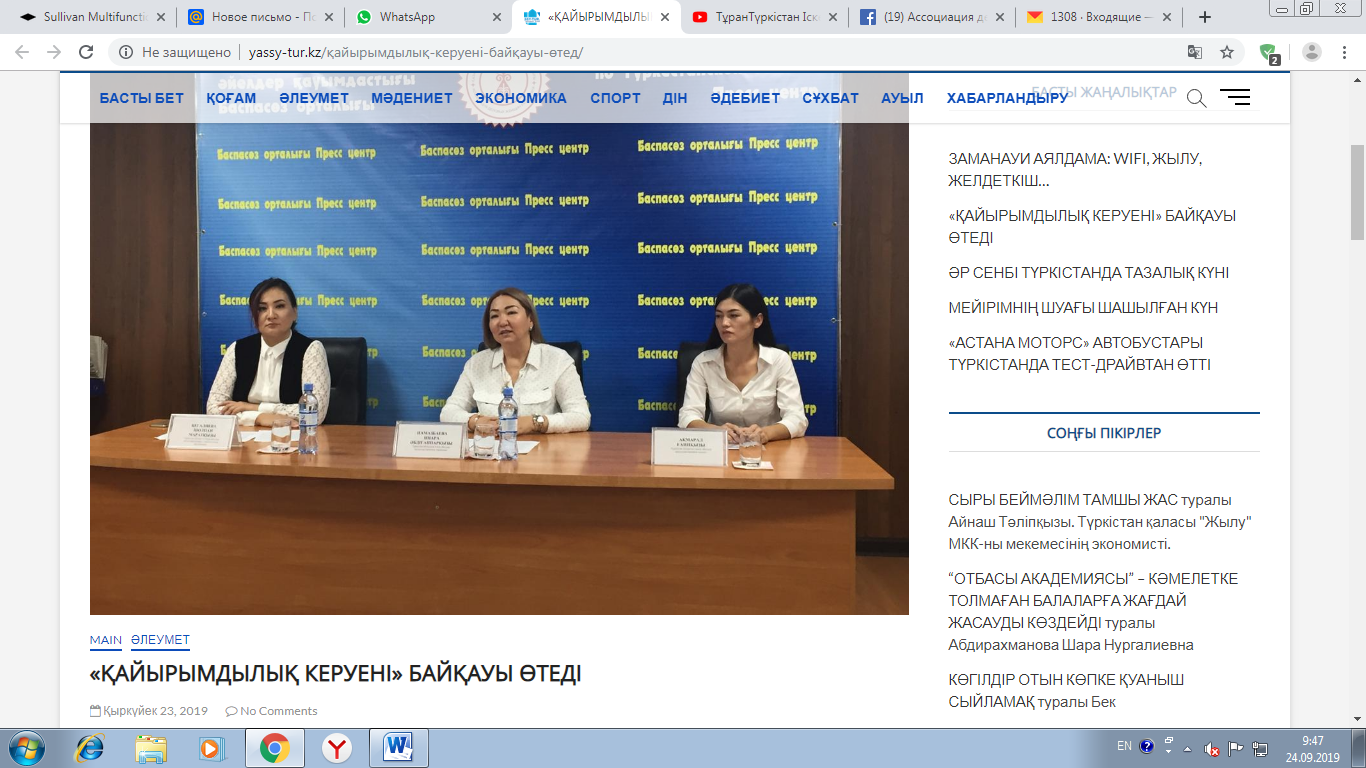 ССЫЛКИна внутренние источники (веб-сайт, социальные  сети)https://businesswomen.kz/sobytiya/v-g-turkestan-provedena-press-konferentsiya-o-khode-realizatsii-ii-respublikanskogo-konkursa-karavan.html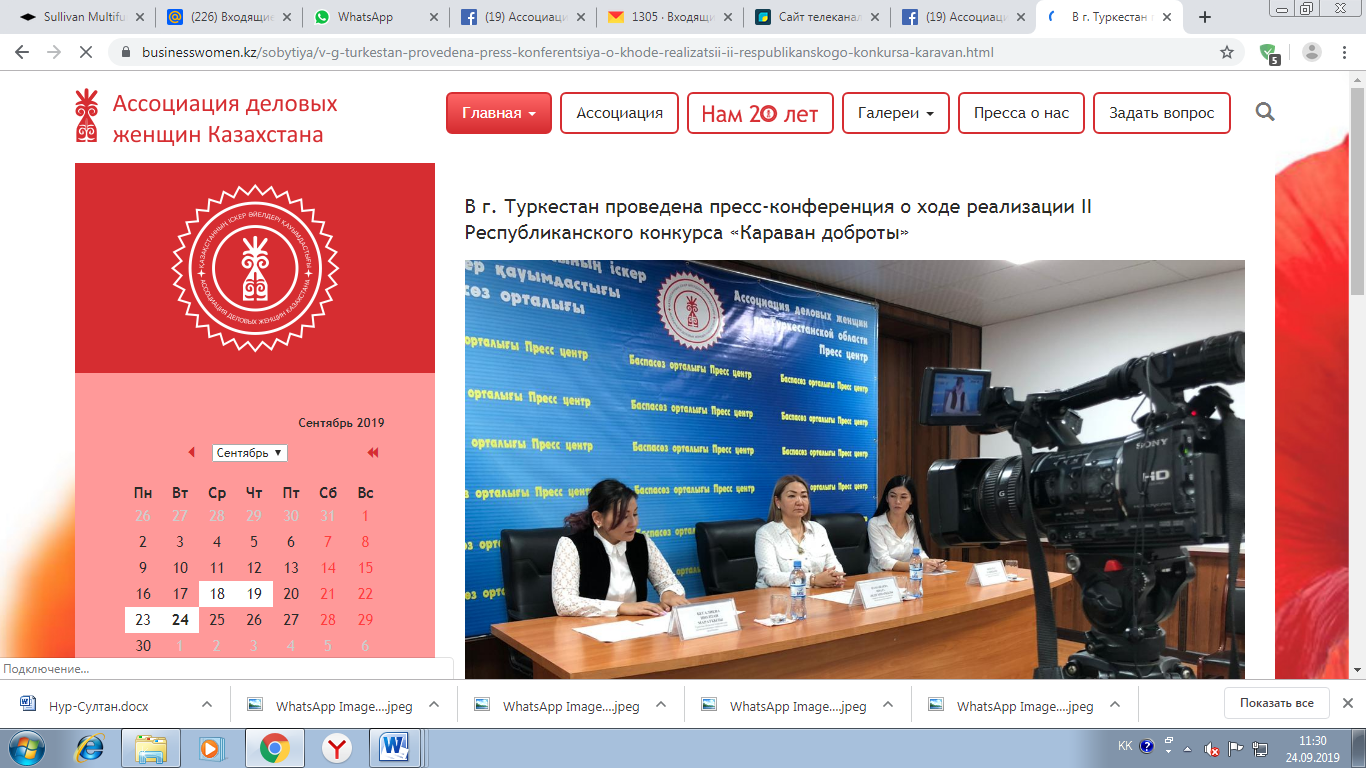 https://www.facebook.com/adzhk/posts/3287794387899113?__xts__[0]=68.ARCZPPP9v-iI2hPvSdzxIPPSrJCGaA0beZX--_tOrbqStkMvDlWMju_IjSaL1Fze8_den6HpCVfmQ9rFxniuPmePh0VzwxRPvOX3ZCvDiySCevWwLn6B5x5Bco81o2JFQyu9pAc1jWRIZKUQFj5XQlj8Pl4oAlYgnlK0bgz8objxoG4KgcisHKNv-QUe5eP2hrqtOvUfCs8jYOnUt2YbOACu1JlOwuMEIa4k5YNtSH_FlUQGh84OP-iGcg_fkHFHcM0KiLwiPysl4D8dy98L3Td69jtnTtPEEwNsJ9YlrajhZu3IW0zxqSIDytUNUZ-JQA4gdRkBm4O-MSTkE4ZewNZOtS90&__tn__=-R 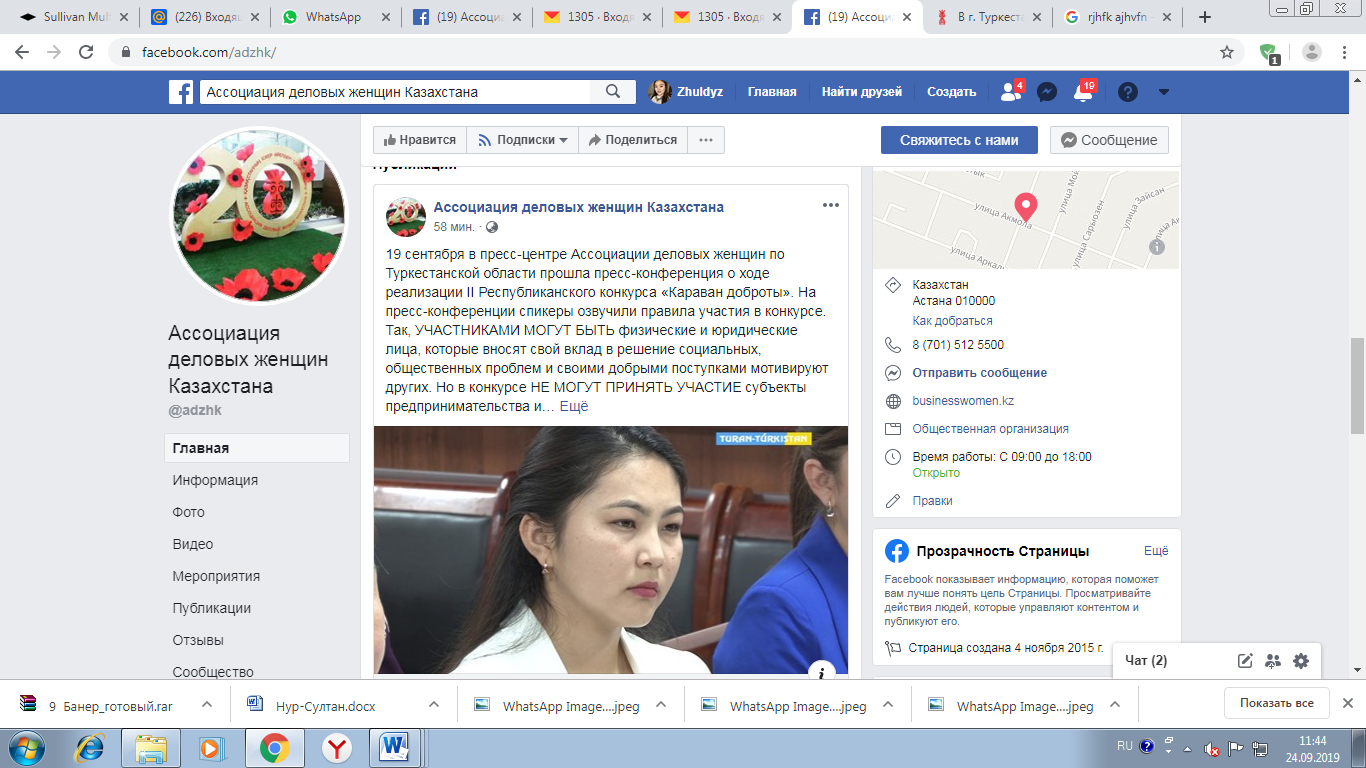 №Ф.И.О.Должность, место работыПримечанияНамазбаева Инара АбдигаппаровнаПредседатель АДЖ по Туркестанской областиСпикерБегалиева ШолпанМараткызыЗаместитель Председателя АДЖ по Туркестанской областиСпикерАқмарал ГаникызыЖурналист городской газеты «Ұстаз»МодераторГүлзия Қарсыбай Председатель молодежного крыла «Жас Отан» по Туркестанской областиЕркінбай Шалтан Председатель Ассоциации людей с ограниченной возможностью «Шапагат»Шынар Омарова Председатель группы «Қайырымды жандар» г.Түркістан №ФИОМесто работыКонтактыКоркем БердибайкызыТ/к «Түркістан-арна»+7 (777) 613 06 01Ақмарал ГаникызыГазета «Ұстаз»+7 (700) 321 90 90Ляззат Сарыбаева Газета  «Түркістан» +7 (702) 247 2843 Гульзат Жорабекова Областная газета «Қызмет» +7 (707) 297 2928 Асхат ШотабаевАктивисты социальных сетей+7 (777) 182 85 88 